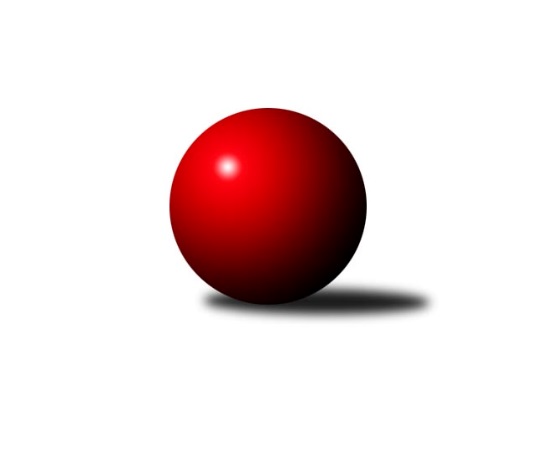 Č.16Ročník 2021/2022	6.2.2022Nejlepšího výkonu v tomto kole: 2607 dosáhlo družstvo: KK Slavoj Praha BDivize AS 2021/2022Výsledky 16. kolaSouhrnný přehled výsledků:TJ Sokol Praha-Vršovice 	- KK Konstruktiva Praha  B	6:2	2474:2465	6.0:6.0	3.2.SK Meteor Praha B	- AC Sparta Praha	1:6	2043:2188	1.0:9.0	3.2.TJ Sokol Benešov B	- KK Slavoj Praha B	4:4	2604:2607	4.5:7.5	4.2.TJ Sokol Brandýs n. L.	- TJ Sparta Kutná Hora	3:5	2418:2501	5.0:7.0	4.2.TJ Neratovice	- KK Vlašim 	7:1	2587:2504	8.5:3.5	4.2.TJ Praga Praha 	- KK Slavia Praha		dohrávka		28.2.SK Meteor Praha A	- TJ AŠ Mladá Boleslav 		dohrávka		14.3.SK Meteor Praha B	- KK Vlašim 	2:6	2456:2494	3.0:9.0	25.1.KK Konstruktiva Praha  B	- TJ Sparta Kutná Hora	5:3	2655:2642	7.0:5.0	1.2.Tabulka družstev:	1.	KK Slavoj Praha B	16	11	1	4	86.5 : 41.5 	121.5 : 70.5 	 2621	23	2.	KK Konstruktiva Praha  B	17	11	1	5	77.0 : 59.0 	114.5 : 89.5 	 2579	23	3.	TJ Praga Praha	15	10	0	5	69.5 : 50.5 	104.0 : 76.0 	 2578	20	4.	AC Sparta Praha	16	9	1	6	69.0 : 58.0 	97.0 : 93.0 	 2587	19	5.	TJ Sparta Kutná Hora	16	9	0	7	73.0 : 55.0 	103.0 : 89.0 	 2537	18	6.	KK Vlašim	15	8	0	7	59.0 : 61.0 	82.5 : 97.5 	 2534	16	7.	TJ Sokol Praha-Vršovice	16	8	0	8	65.0 : 63.0 	96.5 : 95.5 	 2544	16	8.	TJ Sokol Benešov B	13	7	1	5	52.5 : 51.5 	77.5 : 78.5 	 2473	15	9.	TJ AŠ Mladá Boleslav	15	7	0	8	56.5 : 63.5 	89.0 : 91.0 	 2483	14	10.	TJ Sokol Brandýs n. L.	16	7	0	9	65.5 : 62.5 	96.0 : 96.0 	 2511	14	11.	SK Meteor Praha A	15	6	0	9	54.0 : 66.0 	86.5 : 93.5 	 2530	12	12.	TJ Neratovice	16	6	0	10	56.0 : 72.0 	94.5 : 97.5 	 2475	12	13.	SK Meteor Praha B	15	4	0	11	39.0 : 80.0 	61.0 : 117.0 	 2438	8	14.	KK Slavia Praha	13	2	0	11	32.5 : 71.5 	58.5 : 97.5 	 2423	4Podrobné výsledky kola:	 TJ Sokol Praha-Vršovice 	2474	6:2	2465	KK Konstruktiva Praha  B	Antonín Krejza	 	 199 	 209 		408 	 1:1 	 402 	 	200 	 202		Eva Václavková	Zbyněk Vilímovský	 	 207 	 210 		417 	 2:0 	 396 	 	198 	 198		Jaroslav Zahrádka	Martin Šveda	 	 212 	 225 		437 	 1:1 	 426 	 	224 	 202		Ludmila Johnová	Jiří Rejthárek	 	 218 	 207 		425 	 2:0 	 391 	 	206 	 185		Jaroslav Pleticha st.	Jiří Jabůrek	 	 188 	 192 		380 	 0:2 	 409 	 	205 	 204		Emilie Somolíková	Martin Šmejkal	 	 200 	 207 		407 	 0:2 	 441 	 	223 	 218		Michal Ostatnickýrozhodčí: Antonín KrejzaNejlepší výkon utkání: 441 - Michal Ostatnický	 SK Meteor Praha B	2043	1:6	2188	AC Sparta Praha	Jan Pozner	 	 212 	 174 		386 	 0:2 	 444 	 	222 	 222		Václav Klička	Jiří Novotný	 	 202 	 210 		412 	 0:2 	 454 	 	243 	 211		Petr Hartina	Luboš Soukup	 	 196 	 197 		393 	 0:2 	 415 	 	197 	 218		Jiří Neumajer	Pavel Novák	 	 191 	 190 		381 	 0:2 	 463 	 	231 	 232		Petr Neumajer	Ctirad Dudycha	 	 271 	 200 		471 	 1:1 	 412 	 	201 	 211		Tomáš Sůvarozhodčí: Luboš SoukupNejlepší výkon utkání: 471 - Ctirad Dudycha	 TJ Sokol Benešov B	2604	4:4	2607	KK Slavoj Praha B	Petr Červ	 	 217 	 205 		422 	 0:2 	 461 	 	238 	 223		Stanislav Březina ml.	Petr Brabenec	 	 206 	 233 		439 	 1:1 	 399 	 	207 	 192		Jiří Kašpar	Marek Červ	 	 178 	 200 		378 	 0.5:1.5 	 405 	 	178 	 227		Miroslav Bubeník *1	Jiří Kočí	 	 224 	 223 		447 	 1:1 	 443 	 	205 	 238		Viktor Jungbauer	Ladislav Kalous	 	 243 	 219 		462 	 1:1 	 449 	 	218 	 231		Anton Stašák	Jiří Franěk	 	 233 	 223 		456 	 1:1 	 450 	 	218 	 232		Jan Bürgerrozhodčí: Palát Karelstřídání: *1 od 45. hodu Petr PravlovskýNejlepší výkon utkání: 462 - Ladislav Kalous	 TJ Sokol Brandýs n. L.	2418	3:5	2501	TJ Sparta Kutná Hora	Vladimír Sommer	 	 177 	 191 		368 	 0:2 	 441 	 	221 	 220		Zdeněk Rajchman	Martin Šmejkal	 	 181 	 202 		383 	 1:1 	 432 	 	233 	 199		Tomáš Jelínek	Pavel Kotek	 	 185 	 223 		408 	 1:1 	 382 	 	196 	 186		Dušan Hrčkulák	František Čvančara	 	 205 	 227 		432 	 1:1 	 413 	 	218 	 195		Vladimír Holý	Miloslav Rychetský	 	 213 	 206 		419 	 2:0 	 379 	 	189 	 190		Jiří Barbora	Karel Křenek	 	 195 	 213 		408 	 0:2 	 454 	 	239 	 215		Michal Hrčkulákrozhodčí: Karel KřenekNejlepší výkon utkání: 454 - Michal Hrčkulák	 TJ Neratovice	2587	7:1	2504	KK Vlašim 	Jaroslava Fukačová	 	 211 	 204 		415 	 2:0 	 399 	 	204 	 195		Milan Černý	Josef Trnka	 	 197 	 202 		399 	 0:2 	 437 	 	230 	 207		Josef Dotlačil	Eva Dvorská	 	 190 	 231 		421 	 1.5:0.5 	 396 	 	190 	 206		Vlastimil Pírek	Petr Šteiner	 	 231 	 194 		425 	 1:1 	 393 	 	192 	 201		Jiří Kadleček	Jan Kvapil	 	 224 	 220 		444 	 2:0 	 407 	 	193 	 214		Václav Tůma	Petr Božka	 	 244 	 239 		483 	 2:0 	 472 	 	237 	 235		Ladislav Hlaváčekrozhodčí: Jan KozákNejlepší výkon utkání: 483 - Petr Božka	 SK Meteor Praha B	2456	2:6	2494	KK Vlašim 	Jiří Novotný	 	 197 	 195 		392 	 0:2 	 416 	 	214 	 202		Ladislav Hlaváček	Michal Franc	 	 198 	 203 		401 	 0:2 	 436 	 	206 	 230		Vlastimil Pírek	Miroslav Šostý	 	 201 	 196 		397 	 0:2 	 435 	 	213 	 222		Milan Černý	Luboš Soukup	 	 199 	 205 		404 	 0:2 	 442 	 	206 	 236		Václav Tůma	David Dittrich	 	 208 	 189 		397 	 1:1 	 386 	 	188 	 198		Jiří Kadleček	Ctirad Dudycha	 	 236 	 229 		465 	 2:0 	 379 	 	184 	 195		Josef Dotlačilrozhodčí: Michal FrancNejlepší výkon utkání: 465 - Ctirad Dudycha	 KK Konstruktiva Praha  B	2655	5:3	2642	TJ Sparta Kutná Hora	Jaroslav Zahrádka	 	 208 	 224 		432 	 1:1 	 454 	 	241 	 213		Zdeněk Rajchman	Ludmila Johnová	 	 250 	 201 		451 	 2:0 	 423 	 	238 	 185		Vladimír Holý	Emilie Somolíková	 	 212 	 226 		438 	 2:0 	 400 	 	206 	 194		Jiří Barbora	Eva Václavková	 	 234 	 188 		422 	 1:1 	 443 	 	219 	 224		Petr Dus *1	Michal Ostatnický	 	 208 	 239 		447 	 0:2 	 458 	 	216 	 242		Michal Hrčkulák	Jaroslav Pleticha st.	 	 220 	 245 		465 	 1:1 	 464 	 	223 	 241		Dušan Hrčkulákrozhodčí: Jiří Novotnýstřídání: *1 od 51. hodu Tomáš JelínekNejlepší výkon utkání: 465 - Jaroslav Pleticha st.Pořadí jednotlivců:	jméno hráče	družstvo	celkem	plné	dorážka	chyby	poměr kuž.	Maximum	1.	David Kuděj 	KK Slavoj Praha B	452.93	299.1	153.8	3.6	6/8	(515)	2.	Stanislav Březina  ml.	KK Slavoj Praha B	451.79	306.0	145.8	3.6	8/8	(491)	3.	Václav Klička 	AC Sparta Praha	450.98	303.1	147.9	3.9	8/8	(481)	4.	Rostislav Kašpar 	TJ Praga Praha 	449.52	299.4	150.1	3.6	9/9	(497)	5.	Anton Stašák 	KK Slavoj Praha B	448.66	302.4	146.3	3.7	8/8	(500)	6.	Jan Bürger 	KK Slavia Praha	446.58	303.0	143.6	4.5	8/6	(511)	7.	Michal Ostatnický 	KK Konstruktiva Praha  B	446.56	302.3	144.2	4.4	8/8	(483)	8.	Zbyněk Vilímovský 	TJ Sokol Praha-Vršovice 	444.33	292.3	152.0	1.4	8/8	(477)	9.	Milan Komorník 	TJ Praga Praha 	443.71	304.9	138.8	4.6	6/9	(487)	10.	Ivo Steindl 	SK Meteor Praha A	442.71	304.6	138.1	8.4	8/9	(487)	11.	Karel Křenek 	TJ Sokol Brandýs n. L.	442.30	300.1	142.2	2.7	8/8	(467)	12.	Josef Kašpar 	TJ Praga Praha 	442.16	298.3	143.9	3.7	9/9	(486)	13.	Petr Palaštuk 	TJ AŠ Mladá Boleslav 	441.50	297.8	143.7	5.6	7/7	(480)	14.	Martin Boháč 	SK Meteor Praha A	439.40	297.4	142.0	4.8	9/9	(473)	15.	Petr Božka 	TJ Neratovice	439.15	297.9	141.2	4.5	7/8	(483)	16.	Emilie Somolíková 	KK Konstruktiva Praha  B	438.80	298.1	140.7	5.6	7/8	(489)	17.	Petr Neumajer 	AC Sparta Praha	438.08	303.5	134.6	6.3	8/8	(489)	18.	Dušan Hrčkulák 	TJ Sparta Kutná Hora	436.69	295.5	141.2	4.6	10/10	(493)	19.	Ludmila Johnová 	KK Konstruktiva Praha  B	436.46	296.5	140.0	4.3	8/8	(480)	20.	Ladislav Hlaváček 	KK Vlašim 	435.29	298.6	136.7	4.1	8/8	(483)	21.	Petr Hartina 	AC Sparta Praha	435.00	298.0	137.0	4.6	8/8	(469)	22.	Vojtěch Krákora 	AC Sparta Praha	434.13	298.1	136.1	4.7	8/8	(479)	23.	Zdeněk Rajchman 	TJ Sparta Kutná Hora	434.04	298.4	135.7	6.4	8/10	(466)	24.	Jiří Rejthárek 	TJ Sokol Praha-Vršovice 	433.80	304.2	129.6	6.8	8/8	(490)	25.	Michal Vyskočil 	TJ Sokol Benešov B	433.57	299.3	134.2	7.5	7/7	(486)	26.	Václav Tůma 	KK Vlašim 	433.41	299.9	133.5	6.5	8/8	(466)	27.	Josef Dotlačil 	KK Vlašim 	431.68	293.8	137.8	5.0	8/8	(486)	28.	Miloslav Rychetský 	TJ Sokol Brandýs n. L.	428.84	292.4	136.4	4.7	8/8	(493)	29.	Pavel Plachý 	SK Meteor Praha A	428.70	291.3	137.4	4.1	9/9	(485)	30.	David Dittrich 	SK Meteor Praha B	427.55	287.8	139.8	4.3	6/7	(478)	31.	Tomáš Jelínek 	TJ Sparta Kutná Hora	426.83	288.7	138.1	6.0	7/10	(475)	32.	Luboš Brabec 	TJ Sokol Benešov B	426.07	297.1	129.0	8.1	5/7	(483)	33.	David Kašpar 	TJ Praga Praha 	425.38	297.6	127.7	7.0	9/9	(454)	34.	Pavel Horáček  ml.	TJ AŠ Mladá Boleslav 	425.25	285.3	139.9	6.6	7/7	(488)	35.	Tomáš Křenek 	TJ AŠ Mladá Boleslav 	423.63	295.9	127.7	7.0	5/7	(453)	36.	Viktor Jungbauer 	KK Slavoj Praha B	423.55	291.6	131.9	6.2	8/8	(530)	37.	Jiří Kašpar 	KK Slavoj Praha B	422.93	292.2	130.7	7.2	8/8	(517)	38.	Jiří Kočí 	TJ Sokol Benešov B	422.13	289.7	132.4	5.8	5/7	(466)	39.	Jiří Jabůrek 	TJ Sokol Praha-Vršovice 	421.78	288.0	133.7	5.6	8/8	(449)	40.	Martin Šmejkal 	TJ Sokol Praha-Vršovice 	420.83	289.4	131.4	6.6	7/8	(446)	41.	Luboš Polanský 	SK Meteor Praha B	419.83	290.4	129.5	5.6	6/7	(461)	42.	František Čvančara 	TJ Sokol Brandýs n. L.	419.04	294.0	125.0	8.9	7/8	(443)	43.	Jaroslav Kourek 	TJ Praga Praha 	418.77	283.4	135.3	5.3	8/9	(458)	44.	Pavel Grygar 	TJ Sokol Praha-Vršovice 	418.57	288.5	130.1	6.3	7/8	(448)	45.	Aleš Jungmann 	KK Slavia Praha	418.31	293.3	125.0	6.9	6/6	(462)	46.	Ctirad Dudycha 	SK Meteor Praha B	418.02	292.9	125.1	6.8	7/7	(471)	47.	Jiří Kadleček 	KK Vlašim 	417.59	293.8	123.8	8.2	8/8	(448)	48.	Jaroslav Pleticha  st.	KK Konstruktiva Praha  B	417.54	300.8	116.8	10.3	7/8	(476)	49.	Filip Knap 	KK Slavia Praha	417.31	291.0	126.3	5.3	6/6	(461)	50.	Eva Václavková 	KK Konstruktiva Praha  B	416.15	297.9	118.3	6.5	8/8	(448)	51.	Petr Šteiner 	TJ Neratovice	416.03	287.8	128.3	7.0	7/8	(464)	52.	Pavel Janoušek 	TJ Praga Praha 	415.17	285.2	130.0	5.5	9/9	(462)	53.	Milan Mikulášek 	SK Meteor Praha A	414.94	287.4	127.6	8.4	9/9	(473)	54.	Vladimír Holý 	TJ Sparta Kutná Hora	414.66	282.8	131.9	7.6	10/10	(477)	55.	Milan Černý 	KK Vlašim 	412.76	285.3	127.5	8.2	6/8	(469)	56.	Dušan Dvořák 	TJ Sokol Benešov B	412.76	286.7	126.1	7.0	7/7	(448)	57.	Ladislav Zahrádka 	SK Meteor Praha A	412.56	282.0	130.6	6.7	9/9	(437)	58.	Pavel Palaštuk 	TJ AŠ Mladá Boleslav 	412.32	282.7	129.6	5.9	7/7	(461)	59.	Jiří Barbora 	TJ Sparta Kutná Hora	405.46	286.8	118.6	6.7	10/10	(462)	60.	Miroslav Šostý 	SK Meteor Praha B	405.40	289.2	116.2	8.8	5/7	(444)	61.	Michal Horáček 	TJ AŠ Mladá Boleslav 	405.19	291.2	114.0	8.1	7/7	(465)	62.	Martin Šmejkal 	TJ Sokol Brandýs n. L.	404.12	288.3	115.8	9.5	7/8	(465)	63.	Eva Dvorská 	TJ Neratovice	403.37	280.5	122.9	7.0	7/8	(444)	64.	Karel Vaňata 	KK Slavia Praha	402.44	284.4	118.1	9.6	6/6	(438)	65.	Martin Šveda 	TJ Sokol Praha-Vršovice 	401.98	288.1	113.9	11.6	7/8	(446)	66.	Jindřich Sahula 	SK Meteor Praha A	401.79	280.8	121.0	8.9	9/9	(478)	67.	Vlastimil Pírek 	KK Vlašim 	401.21	289.9	111.4	11.5	8/8	(436)	68.	Luboš Soukup 	SK Meteor Praha B	399.58	284.2	115.4	8.7	5/7	(434)	69.	Marek Červ 	TJ Sokol Benešov B	399.57	282.1	117.4	7.9	7/7	(432)	70.	Petr Knap 	KK Slavia Praha	396.74	280.8	116.0	11.2	5/6	(429)	71.	Jiří Novotný 	SK Meteor Praha B	396.60	277.2	119.4	8.6	5/7	(466)	72.	Josef Trnka 	TJ Neratovice	392.51	277.9	114.6	8.3	6/8	(439)	73.	Petr Brabenec 	TJ Sokol Benešov B	392.00	271.9	120.1	7.8	7/7	(483)	74.	Pavel Kotek 	TJ Sokol Brandýs n. L.	388.44	275.1	113.3	9.8	8/8	(417)	75.	Michal Franc 	SK Meteor Praha B	376.37	267.5	108.9	13.3	6/7	(427)	76.	Jiří Samolák 	TJ AŠ Mladá Boleslav 	368.33	264.4	103.9	14.2	6/7	(415)	77.	Luboš Zelenka 	KK Slavia Praha	274.75	210.8	64.0	6.0	4/6	(417)		František Rusín 	KK Slavoj Praha B	493.00	323.0	170.0	2.0	1/8	(496)		Hana Kovářová 	KK Konstruktiva Praha  B	485.00	314.0	171.0	1.0	1/8	(485)		Jindřich Valo 	KK Slavoj Praha B	470.50	310.0	160.5	1.0	2/8	(499)		Jaroslav Hažva 	KK Slavoj Praha B	470.00	300.0	170.0	1.0	1/8	(470)		Leoš Vobořil 	TJ Sparta Kutná Hora	468.33	308.3	160.0	4.0	3/10	(490)		Michal Koubek 	KK Slavoj Praha B	463.00	322.0	141.0	5.0	1/8	(463)		Jaroslav Pleticha  ml.	KK Konstruktiva Praha  B	451.67	307.8	143.8	5.5	3/8	(463)		Karel Wolf 	TJ Sokol Praha-Vršovice 	451.00	309.0	142.0	6.0	1/8	(451)		Michal Hrčkulák 	TJ Sparta Kutná Hora	445.95	306.6	139.4	4.1	5/10	(481)		Jiří Franěk 	TJ Sokol Benešov B	445.67	313.0	132.7	4.3	1/7	(461)		Ladislav Kalous 	TJ Sokol Benešov B	445.67	294.0	151.7	2.8	2/7	(462)		Jan Barchánek 	KK Konstruktiva Praha  B	445.50	296.5	149.0	2.5	2/8	(462)		Václav Sommer 	TJ Sokol Brandýs n. L.	445.05	308.8	136.3	5.4	5/8	(482)		Jiří Pavlík 	KK Slavoj Praha B	441.33	301.5	139.8	4.2	2/8	(493)		Miroslav Pessr 	KK Vlašim 	439.00	305.0	134.0	7.0	1/8	(439)		Miroslav Viktorin 	AC Sparta Praha	438.75	296.5	142.3	6.3	4/8	(458)		Josef Cíla 	TJ AŠ Mladá Boleslav 	436.92	288.2	148.8	3.4	2/7	(455)		Jan Kvapil 	TJ Neratovice	436.36	296.3	140.0	3.9	5/8	(475)		Jan Petráček 	SK Meteor Praha B	435.00	296.0	139.0	14.0	1/7	(435)		Petr Pravlovský 	KK Slavoj Praha B	435.00	308.0	127.0	8.0	1/8	(435)		Vladimíra Pavlatová 	AC Sparta Praha	433.15	299.9	133.3	6.4	4/8	(457)		Josef Hladík 	TJ Sokol Praha-Vršovice 	429.00	315.0	114.0	9.0	1/8	(429)		Jiří Neumajer 	AC Sparta Praha	428.35	292.1	136.3	6.7	5/8	(452)		Pavlína Kašparová 	TJ Praga Praha 	427.50	305.0	122.5	9.0	2/9	(436)		Karel Drábek 	TJ Sokol Benešov B	425.75	291.5	134.3	3.5	2/7	(457)		Jan Rabenseifner 	KK Slavia Praha	425.00	297.0	128.0	11.0	1/6	(425)		Petr Horáček 	TJ AŠ Mladá Boleslav 	424.93	291.8	133.1	6.6	3/7	(443)		Petr Červ 	TJ Sokol Benešov B	422.00	292.0	130.0	3.0	1/7	(422)		Petr Dus 	TJ Sparta Kutná Hora	420.33	294.0	126.3	7.7	4/10	(463)		Martin Dubský 	AC Sparta Praha	420.00	288.2	131.8	8.8	2/8	(452)		Lukáš Kotek 	TJ Sokol Brandýs n. L.	420.00	292.0	128.0	4.5	2/8	(439)		Arnošt Nedbal 	KK Konstruktiva Praha  B	418.66	297.9	120.8	6.1	5/8	(454)		Pavel Pavlíček 	AC Sparta Praha	417.88	286.8	131.1	7.1	4/8	(450)		Pavel Novák 	SK Meteor Praha B	417.30	292.8	124.5	8.7	4/7	(433)		Jitka Drábková 	TJ Sokol Benešov B	417.00	279.0	138.0	9.0	1/7	(427)		Pavel Horáček  st.	TJ AŠ Mladá Boleslav 	416.00	294.0	122.0	3.0	1/7	(416)		Luboš Zajíček 	KK Vlašim 	414.00	299.0	115.0	11.0	1/8	(414)		Pavel Holec 	TJ Sokol Brandýs n. L.	412.75	289.3	123.5	6.5	4/8	(418)		Tomáš Sůva 	AC Sparta Praha	412.00	296.0	116.0	4.0	1/8	(412)		Jan Kozák 	TJ Neratovice	411.20	282.2	129.0	6.2	5/8	(441)		Antonín Krejza 	TJ Sokol Praha-Vršovice 	410.15	294.1	116.1	6.7	5/8	(435)		Miroslav Bubeník 	KK Slavoj Praha B	409.19	283.4	125.7	10.4	5/8	(477)		Jan Meščan 	TJ Neratovice	408.75	282.7	126.1	9.4	4/8	(441)		Jaroslav Zahrádka 	KK Konstruktiva Praha  B	408.67	288.8	119.8	8.5	3/8	(432)		Přemysl Jonák 	KK Slavia Praha	406.50	287.0	119.5	10.0	1/6	(416)		Jan Červenka 	AC Sparta Praha	406.50	293.5	113.0	8.0	1/8	(407)		František Pícha 	KK Vlašim 	405.00	255.0	150.0	11.0	1/8	(405)		Jaroslava Fukačová 	TJ Neratovice	404.90	281.8	123.1	6.6	5/8	(438)		Petr Vacek 	TJ Neratovice	402.75	279.0	123.8	5.3	5/8	(439)		Jaroslav Čermák 	TJ Sparta Kutná Hora	399.00	267.5	131.5	6.0	2/10	(409)		Zdeněk Novák 	KK Slavia Praha	397.17	275.9	121.2	8.6	3/6	(445)		Ivana Kopecká 	TJ Sparta Kutná Hora	393.25	281.3	112.0	10.8	2/10	(444)		Karel Bernat 	KK Slavia Praha	393.00	279.0	114.0	10.0	1/6	(393)		Vladimír Sommer 	TJ Sokol Brandýs n. L.	387.33	276.3	111.0	10.0	3/8	(408)		Petr Kšír 	TJ Praga Praha 	386.00	272.0	114.0	5.0	1/9	(386)		Jan Pozner 	SK Meteor Praha B	386.00	273.0	113.0	10.0	1/7	(386)		Patrik Polach 	TJ Sokol Benešov B	381.00	269.0	112.0	12.0	1/7	(381)		Milan Mareš 	KK Slavia Praha	379.00	275.0	104.0	9.0	1/6	(379)		Lukáš Pelánek 	TJ Sokol Praha-Vršovice 	377.00	272.0	105.0	17.0	1/8	(377)		Karel Palát 	TJ Sokol Benešov B	376.00	279.0	97.0	19.0	1/7	(376)		Miroslav Klabík 	TJ Sokol Praha-Vršovice 	370.00	251.0	119.0	10.0	1/8	(370)		Ivan Vlček 	TJ Praga Praha 	360.00	271.0	89.0	17.0	1/9	(360)		Ivana Vlková 	SK Meteor Praha A	356.00	251.0	105.0	10.0	1/9	(356)		Eva Křenková 	TJ Sokol Brandýs n. L.	344.00	260.5	83.5	15.0	1/8	(349)Sportovně technické informace:Starty náhradníků:registrační číslo	jméno a příjmení 	datum startu 	družstvo	číslo startu17154	Miroslav Šostý	25.01.2022	SK Meteor Praha B	1x5169	Jiří Novotný	03.02.2022	SK Meteor Praha B	3x25900	Tomáš Sůva	03.02.2022	AC Sparta Praha	1x15225	Jiří Franěk	04.02.2022	TJ Sokol Benešov B	1x25584	Jan Pozner	03.02.2022	SK Meteor Praha B	1x15733	Petr Pravlovský	04.02.2022	KK Slavoj Praha B	1x
Hráči dopsaní na soupisku:registrační číslo	jméno a příjmení 	datum startu 	družstvo	Program dalšího kola:17. kolo7.2.2022	po	19:30	AC Sparta Praha - TJ Sokol Benešov B	8.2.2022	út	17:30	KK Slavia Praha - TJ Sokol Praha-Vršovice 	11.2.2022	pá	17:00	TJ AŠ Mladá Boleslav  - SK Meteor Praha B	11.2.2022	pá	17:00	KK Vlašim  - TJ Praga Praha 	11.2.2022	pá	17:30	KK Slavoj Praha B - TJ Neratovice	11.2.2022	pá	19:00	TJ Sparta Kutná Hora - TJ Sokol Benešov B (dohrávka z 12. kola)	Nejlepší šestka kola - absolutněNejlepší šestka kola - absolutněNejlepší šestka kola - absolutněNejlepší šestka kola - absolutněNejlepší šestka kola - dle průměru kuželenNejlepší šestka kola - dle průměru kuželenNejlepší šestka kola - dle průměru kuželenNejlepší šestka kola - dle průměru kuželenNejlepší šestka kola - dle průměru kuželenPočetJménoNázev týmuVýkonPočetJménoNázev týmuPrůměr (%)Výkon2xPetr BožkaTJ Neratovice4832xPetr BožkaTJ Neratovice113.164835xLadislav HlaváčekVlašim 4722xCtirad DudychaMeteor B111.784712xCtirad DudychaMeteor B4711xMichal HrčkulákTJ Sparta Kutná111.14543xPetr NeumajerSparta4635xLadislav HlaváčekVlašim 110.584721xLadislav KalousBenešov B4623xPetr NeumajerSparta109.884634xStanislav Březina ml.Slavoj B4611xTomáš KřenekAŠ M.B. 108.93459